ПРОЕКТ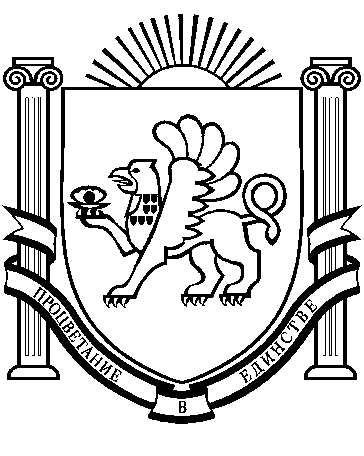 АДМИНИСТРАЦИИ ВЕРХОЧЕРЕНСКОГО СЕЛЬСКОГО ПОСЕЛЕНИЯ БАХЧИСАРАЙСКОГО РАЙОНА РЕСПУБЛИКИ КРЫМПОСТАНОВЛЕНИЕ«____»___________20___ г.                                                                                 № _____ О внесении изменений в Административный регламент по предоставлению муниципальной услуги «Предоставление заключения о соответствии проектной документации сводному плану подземных коммуникаций и сооружений», утвержденный Постановлением администрации Верхореченского сельского поселения Бахчисарайского района Республики Крым от 04.02.2019 г. № 18В соответствии с Федеральным законом от 6 октября 2003 г. N 131-ФЗ "Об общих принципах организации местного самоуправления в Российской Федерации", Федеральным законом от 27 июля 2010 г. № 210-ФЗ «Об организации предоставления государственных и муниципальных услуг», руководствуясь Уставом Верхореченского сельского поселения Бахчисарайского района Республики Крым, администрация Верхореченского сельского поселения Бахчисарайского района Республики Крым,ПОСТАНОВЛЯЕТ:1. Внести в Административный регламент по предоставлению муниципальной услуги «Предоставление заключения о соответствии проектной документации сводному плану подземных коммуникаций и сооружений», утвержденный Постановлением администрации Верхореченского сельского поселения Бахчисарайского района Республики Крым от 04.02.2019 г. № 18 (далее – Административный регламент) следующие изменения:1.1. В пункте 1.3.8. Административного регламента слово «тридцати» заменить словом «четырнадцати».1.2. В пункте 2.4. Административного регламента слова «12 рабочих» заменить словом «14».1.3. Абзацы 3-11 пункта 2.5. Административного регламента исключить.1.4. В подпункте 2 пункта 2.8.2. слова «пятнадцати рабочих» заменить словом «четырнадцати».2. Настоящее постановление вступает в силу со дня его официального обнародования на официальном сайте муниципального образования Верхореченское сельское поселение Бахчисарайского района Республики Крым http://admin-verhorech.ru.Председатель Верхореченского сельского совета -Глава администрацииВерхореченского сельского поселения				В.В. Акишева СОГЛАСОВАНО:Заведующим сектором по вопросам муниципального имущества, землеустройства и территориального планирования ____________________________ Е.И. Клюкина «___»_______________20___г. 